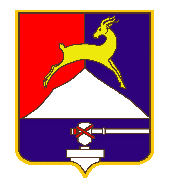 СОБРАНИЕ  ДЕПУТАТОВУСТЬ-КАТАВСКОГО ГОРОДСКОГО ОКРУГАЧЕЛЯБИНСКОЙ ОБЛАСТИДвадцатое   заседаниеРЕШЕНИЕ от  26. 12. 2018    №  207                                                            г. Усть-Катав Об утверждении тарифа на услуги по вывозу жидких бытовых отходов  	Руководствуясь Федеральным законом от 06.10.2003г  № 131-ФЗ «Об общих принципах организации местного самоуправления в Российской Федерации», Уставом Усть-Катавского городского округа,  Собрание депутатов РЕШАЕТ:1.Утвердить тариф на услуги по вывозу жидких бытовых отходов, оказываемые МУП «Городская служба благоустройства», МУП «Строительно-монтажное управление-1», в размере :           - с 1 января 2019 года – 141,0 руб/м3 (НДС не предусмотрен) .           2.Решение Собрания депутатов Усть-Катавского городского округа от 27.12.2017г. № 192 «Об утверждении тарифа на услуги по вывозу жидких бытовых отходов» считать утратившим силу.	     3.Контроль  за  исполнением  данного решения возложить на комиссию по промышленности, строительству, предпринимательству, транспорту, связи, энергетике и ЖКХ А.В.Киржнера.           4.Опубликовать данное решение в газете «Усть-Катавская неделя» и разместить на сайте администрации Усть-Катавского городского округа  www.ukgo.su, обнародовать на информационном стенде администрации Усть-Катавского городского округа.Председатель Собрания депутатов                                                    А.И.Дружинин       Усть-Катавского городского округаГлава Усть-Катавского городского округа                                        С.Д.Семков                                               